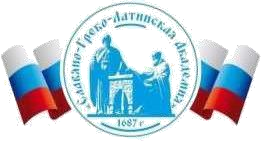 Автономная Некоммерческая Организация Высшего Образования«Славяно-Греко-Латинская Академия»Аннотация к рабочей программе дисциплины Стратегическое и территориальное планированиеСтратегическое и территориальное планированиеСОГЛАСОВАНОДиректор Института _______________________,кандидат философских наук_______________________Одобрено:Решением Ученого Советаот «22» апреля 2022 г. протокол № 5УТВЕРЖДАЮ Ректор АНО ВО «СГЛА»_______________ Храмешин С.Н.Направление подготовки38.03.04 Государственное и муниципальное управление Направленность (профиль)Государственная, муниципальная служба и кадровая политикаКафедрамеждународных отношений и социально-экономических наукФорма обученияГод начала обученияОчная2022Реализуется в семестре2, курс 1Наименование дисциплины Стратегическое и территориальное планирование Стратегическое и территориальное планирование Стратегическое и территориальное планирование Стратегическое и территориальное планирование Стратегическое и территориальное планирование Стратегическое и территориальное планирование Краткое содержание Теоретические основы стратегического и территориального планирования. Документы стратегического и территориального планирования. Методы анализа социально-экономической ситуации на территории в процессе планирования. Целеполагание в процессе стратегического и территориального планирования. Качество жизни как целевой ориентир при планировании. Организационные технологии разработки документов стратегического и территориального планирования. Местное сообщество как субъект и ресурс стратегического и территориального планирования. Партнерство властей и бизнеса в стратегическом и территориальном планировании. Индикаторы достижения целей и выполнения задач в стратегическом и территориальном планировании. Современная зарубежная и российская практика стратегического и территориального планирования. Теоретические основы стратегического и территориального планирования. Документы стратегического и территориального планирования. Методы анализа социально-экономической ситуации на территории в процессе планирования. Целеполагание в процессе стратегического и территориального планирования. Качество жизни как целевой ориентир при планировании. Организационные технологии разработки документов стратегического и территориального планирования. Местное сообщество как субъект и ресурс стратегического и территориального планирования. Партнерство властей и бизнеса в стратегическом и территориальном планировании. Индикаторы достижения целей и выполнения задач в стратегическом и территориальном планировании. Современная зарубежная и российская практика стратегического и территориального планирования. Теоретические основы стратегического и территориального планирования. Документы стратегического и территориального планирования. Методы анализа социально-экономической ситуации на территории в процессе планирования. Целеполагание в процессе стратегического и территориального планирования. Качество жизни как целевой ориентир при планировании. Организационные технологии разработки документов стратегического и территориального планирования. Местное сообщество как субъект и ресурс стратегического и территориального планирования. Партнерство властей и бизнеса в стратегическом и территориальном планировании. Индикаторы достижения целей и выполнения задач в стратегическом и территориальном планировании. Современная зарубежная и российская практика стратегического и территориального планирования. Теоретические основы стратегического и территориального планирования. Документы стратегического и территориального планирования. Методы анализа социально-экономической ситуации на территории в процессе планирования. Целеполагание в процессе стратегического и территориального планирования. Качество жизни как целевой ориентир при планировании. Организационные технологии разработки документов стратегического и территориального планирования. Местное сообщество как субъект и ресурс стратегического и территориального планирования. Партнерство властей и бизнеса в стратегическом и территориальном планировании. Индикаторы достижения целей и выполнения задач в стратегическом и территориальном планировании. Современная зарубежная и российская практика стратегического и территориального планирования. Теоретические основы стратегического и территориального планирования. Документы стратегического и территориального планирования. Методы анализа социально-экономической ситуации на территории в процессе планирования. Целеполагание в процессе стратегического и территориального планирования. Качество жизни как целевой ориентир при планировании. Организационные технологии разработки документов стратегического и территориального планирования. Местное сообщество как субъект и ресурс стратегического и территориального планирования. Партнерство властей и бизнеса в стратегическом и территориальном планировании. Индикаторы достижения целей и выполнения задач в стратегическом и территориальном планировании. Современная зарубежная и российская практика стратегического и территориального планирования. Теоретические основы стратегического и территориального планирования. Документы стратегического и территориального планирования. Методы анализа социально-экономической ситуации на территории в процессе планирования. Целеполагание в процессе стратегического и территориального планирования. Качество жизни как целевой ориентир при планировании. Организационные технологии разработки документов стратегического и территориального планирования. Местное сообщество как субъект и ресурс стратегического и территориального планирования. Партнерство властей и бизнеса в стратегическом и территориальном планировании. Индикаторы достижения целей и выполнения задач в стратегическом и территориальном планировании. Современная зарубежная и российская практика стратегического и территориального планирования. Результаты освоения дисциплины Формулирует цели проектов в рамках стратегического и территориального планирования. Определяет совокупность взаимосвязанных задач для проектов в области стратегического и территориального планирования. Определяет ожидаемые результаты решения задач для проектов в области стратегического и территориального планирования. Разрабатывает план действий для решения задач проекта в области стратегического и территориального планирования. Определяет оптимальный способ задач проекта в области стратегического и территориального планирования. Знает 	правовые 	нормы 	стратегического 	и 	территориального планирования. Умеет определять ресурсы и ограничения проектов в области стратегического и территориального планирования. Умеет достигать поставленные в рамках стратегического и территориального планирования задачи на основе мониторинга командной работы и своевременного реагирования на существенные отклонения. Выполняет проект в рамках стратегического и территориального планирования в соответствии с установленными целями, сроками и затратами, исходя из действующих правовых норм, имеющихся ресурсов и ограничений. Использует 	цифровые 	инструменты 	стратегического 	и территориального планирования. Знает теоретические основы, задачи и основные документы стратегического и территориального планирования. Понимает особенности командного взаимодействия при разработке документов стратегического и территориального планирования. Осознает возможности взаимодействия властей и бизнеса в стратегическом и территориальном планировании. Знает методы командного взаимодействия. Владеет межличностными и групповыми коммуникациями для разработки документов стратегического и территориального планирования. Формулирует цели проектов в рамках стратегического и территориального планирования. Определяет совокупность взаимосвязанных задач для проектов в области стратегического и территориального планирования. Определяет ожидаемые результаты решения задач для проектов в области стратегического и территориального планирования. Разрабатывает план действий для решения задач проекта в области стратегического и территориального планирования. Определяет оптимальный способ задач проекта в области стратегического и территориального планирования. Знает 	правовые 	нормы 	стратегического 	и 	территориального планирования. Умеет определять ресурсы и ограничения проектов в области стратегического и территориального планирования. Умеет достигать поставленные в рамках стратегического и территориального планирования задачи на основе мониторинга командной работы и своевременного реагирования на существенные отклонения. Выполняет проект в рамках стратегического и территориального планирования в соответствии с установленными целями, сроками и затратами, исходя из действующих правовых норм, имеющихся ресурсов и ограничений. Использует 	цифровые 	инструменты 	стратегического 	и территориального планирования. Знает теоретические основы, задачи и основные документы стратегического и территориального планирования. Понимает особенности командного взаимодействия при разработке документов стратегического и территориального планирования. Осознает возможности взаимодействия властей и бизнеса в стратегическом и территориальном планировании. Знает методы командного взаимодействия. Владеет межличностными и групповыми коммуникациями для разработки документов стратегического и территориального планирования. Формулирует цели проектов в рамках стратегического и территориального планирования. Определяет совокупность взаимосвязанных задач для проектов в области стратегического и территориального планирования. Определяет ожидаемые результаты решения задач для проектов в области стратегического и территориального планирования. Разрабатывает план действий для решения задач проекта в области стратегического и территориального планирования. Определяет оптимальный способ задач проекта в области стратегического и территориального планирования. Знает 	правовые 	нормы 	стратегического 	и 	территориального планирования. Умеет определять ресурсы и ограничения проектов в области стратегического и территориального планирования. Умеет достигать поставленные в рамках стратегического и территориального планирования задачи на основе мониторинга командной работы и своевременного реагирования на существенные отклонения. Выполняет проект в рамках стратегического и территориального планирования в соответствии с установленными целями, сроками и затратами, исходя из действующих правовых норм, имеющихся ресурсов и ограничений. Использует 	цифровые 	инструменты 	стратегического 	и территориального планирования. Знает теоретические основы, задачи и основные документы стратегического и территориального планирования. Понимает особенности командного взаимодействия при разработке документов стратегического и территориального планирования. Осознает возможности взаимодействия властей и бизнеса в стратегическом и территориальном планировании. Знает методы командного взаимодействия. Владеет межличностными и групповыми коммуникациями для разработки документов стратегического и территориального планирования. Формулирует цели проектов в рамках стратегического и территориального планирования. Определяет совокупность взаимосвязанных задач для проектов в области стратегического и территориального планирования. Определяет ожидаемые результаты решения задач для проектов в области стратегического и территориального планирования. Разрабатывает план действий для решения задач проекта в области стратегического и территориального планирования. Определяет оптимальный способ задач проекта в области стратегического и территориального планирования. Знает 	правовые 	нормы 	стратегического 	и 	территориального планирования. Умеет определять ресурсы и ограничения проектов в области стратегического и территориального планирования. Умеет достигать поставленные в рамках стратегического и территориального планирования задачи на основе мониторинга командной работы и своевременного реагирования на существенные отклонения. Выполняет проект в рамках стратегического и территориального планирования в соответствии с установленными целями, сроками и затратами, исходя из действующих правовых норм, имеющихся ресурсов и ограничений. Использует 	цифровые 	инструменты 	стратегического 	и территориального планирования. Знает теоретические основы, задачи и основные документы стратегического и территориального планирования. Понимает особенности командного взаимодействия при разработке документов стратегического и территориального планирования. Осознает возможности взаимодействия властей и бизнеса в стратегическом и территориальном планировании. Знает методы командного взаимодействия. Владеет межличностными и групповыми коммуникациями для разработки документов стратегического и территориального планирования. Формулирует цели проектов в рамках стратегического и территориального планирования. Определяет совокупность взаимосвязанных задач для проектов в области стратегического и территориального планирования. Определяет ожидаемые результаты решения задач для проектов в области стратегического и территориального планирования. Разрабатывает план действий для решения задач проекта в области стратегического и территориального планирования. Определяет оптимальный способ задач проекта в области стратегического и территориального планирования. Знает 	правовые 	нормы 	стратегического 	и 	территориального планирования. Умеет определять ресурсы и ограничения проектов в области стратегического и территориального планирования. Умеет достигать поставленные в рамках стратегического и территориального планирования задачи на основе мониторинга командной работы и своевременного реагирования на существенные отклонения. Выполняет проект в рамках стратегического и территориального планирования в соответствии с установленными целями, сроками и затратами, исходя из действующих правовых норм, имеющихся ресурсов и ограничений. Использует 	цифровые 	инструменты 	стратегического 	и территориального планирования. Знает теоретические основы, задачи и основные документы стратегического и территориального планирования. Понимает особенности командного взаимодействия при разработке документов стратегического и территориального планирования. Осознает возможности взаимодействия властей и бизнеса в стратегическом и территориальном планировании. Знает методы командного взаимодействия. Владеет межличностными и групповыми коммуникациями для разработки документов стратегического и территориального планирования. Формулирует цели проектов в рамках стратегического и территориального планирования. Определяет совокупность взаимосвязанных задач для проектов в области стратегического и территориального планирования. Определяет ожидаемые результаты решения задач для проектов в области стратегического и территориального планирования. Разрабатывает план действий для решения задач проекта в области стратегического и территориального планирования. Определяет оптимальный способ задач проекта в области стратегического и территориального планирования. Знает 	правовые 	нормы 	стратегического 	и 	территориального планирования. Умеет определять ресурсы и ограничения проектов в области стратегического и территориального планирования. Умеет достигать поставленные в рамках стратегического и территориального планирования задачи на основе мониторинга командной работы и своевременного реагирования на существенные отклонения. Выполняет проект в рамках стратегического и территориального планирования в соответствии с установленными целями, сроками и затратами, исходя из действующих правовых норм, имеющихся ресурсов и ограничений. Использует 	цифровые 	инструменты 	стратегического 	и территориального планирования. Знает теоретические основы, задачи и основные документы стратегического и территориального планирования. Понимает особенности командного взаимодействия при разработке документов стратегического и территориального планирования. Осознает возможности взаимодействия властей и бизнеса в стратегическом и территориальном планировании. Знает методы командного взаимодействия. Владеет межличностными и групповыми коммуникациями для разработки документов стратегического и территориального планирования. Участвует в команде по разработке документов стратегического и территориального планирования. Определяет свою роль и роль других в команде. Ставить цели и формулирует задачи, связанные с разработкой документов стратегического и территориального планирования. Ищет и осваивает новый материал для стратегического и территориального планирования. Владеет навыками проектной работы в стратегическом и территориальном планировании. Обеспечивает выполнение поставленных задач при стратегическом и территориальном планировании. Владеет технологиями мониторинга командной работы и своевременного реагирования на существенные отклонения в стратегическом и территориальном планировании. Участвует в команде по разработке документов стратегического и территориального планирования. Определяет свою роль и роль других в команде. Ставить цели и формулирует задачи, связанные с разработкой документов стратегического и территориального планирования. Ищет и осваивает новый материал для стратегического и территориального планирования. Владеет навыками проектной работы в стратегическом и территориальном планировании. Обеспечивает выполнение поставленных задач при стратегическом и территориальном планировании. Владеет технологиями мониторинга командной работы и своевременного реагирования на существенные отклонения в стратегическом и территориальном планировании. Участвует в команде по разработке документов стратегического и территориального планирования. Определяет свою роль и роль других в команде. Ставить цели и формулирует задачи, связанные с разработкой документов стратегического и территориального планирования. Ищет и осваивает новый материал для стратегического и территориального планирования. Владеет навыками проектной работы в стратегическом и территориальном планировании. Обеспечивает выполнение поставленных задач при стратегическом и территориальном планировании. Владеет технологиями мониторинга командной работы и своевременного реагирования на существенные отклонения в стратегическом и территориальном планировании. Участвует в команде по разработке документов стратегического и территориального планирования. Определяет свою роль и роль других в команде. Ставить цели и формулирует задачи, связанные с разработкой документов стратегического и территориального планирования. Ищет и осваивает новый материал для стратегического и территориального планирования. Владеет навыками проектной работы в стратегическом и территориальном планировании. Обеспечивает выполнение поставленных задач при стратегическом и территориальном планировании. Владеет технологиями мониторинга командной работы и своевременного реагирования на существенные отклонения в стратегическом и территориальном планировании. Участвует в команде по разработке документов стратегического и территориального планирования. Определяет свою роль и роль других в команде. Ставить цели и формулирует задачи, связанные с разработкой документов стратегического и территориального планирования. Ищет и осваивает новый материал для стратегического и территориального планирования. Владеет навыками проектной работы в стратегическом и территориальном планировании. Обеспечивает выполнение поставленных задач при стратегическом и территориальном планировании. Владеет технологиями мониторинга командной работы и своевременного реагирования на существенные отклонения в стратегическом и территориальном планировании. Участвует в команде по разработке документов стратегического и территориального планирования. Определяет свою роль и роль других в команде. Ставить цели и формулирует задачи, связанные с разработкой документов стратегического и территориального планирования. Ищет и осваивает новый материал для стратегического и территориального планирования. Владеет навыками проектной работы в стратегическом и территориальном планировании. Обеспечивает выполнение поставленных задач при стратегическом и территориальном планировании. Владеет технологиями мониторинга командной работы и своевременного реагирования на существенные отклонения в стратегическом и территориальном планировании. Трудоемкость, з.е. 3 3 3 3 3 3 Форма отчетности зачет зачет зачет зачет зачет зачет Перечень основной и дополнительной литературы, необходимой для освоения дисциплины Перечень основной и дополнительной литературы, необходимой для освоения дисциплины Перечень основной и дополнительной литературы, необходимой для освоения дисциплины Перечень основной и дополнительной литературы, необходимой для освоения дисциплины Перечень основной и дополнительной литературы, необходимой для освоения дисциплины Перечень основной и дополнительной литературы, необходимой для освоения дисциплины Перечень основной и дополнительной литературы, необходимой для освоения дисциплины Основная литература Основная литература 1. Бережнов, Г.В. Стратегия конкурентного развития региона: учебник: [16+] / Г.В. Бережнов. – 2-е изд. – Москва : Дашков и К°, 2020. – 256 с. : ил., схем. Режим доступа: по подписке. – URL: https://biblioclub.ru/index.php?page=book&id=600299 1. Бережнов, Г.В. Стратегия конкурентного развития региона: учебник: [16+] / Г.В. Бережнов. – 2-е изд. – Москва : Дашков и К°, 2020. – 256 с. : ил., схем. Режим доступа: по подписке. – URL: https://biblioclub.ru/index.php?page=book&id=600299 1. Бережнов, Г.В. Стратегия конкурентного развития региона: учебник: [16+] / Г.В. Бережнов. – 2-е изд. – Москва : Дашков и К°, 2020. – 256 с. : ил., схем. Режим доступа: по подписке. – URL: https://biblioclub.ru/index.php?page=book&id=600299 1. Бережнов, Г.В. Стратегия конкурентного развития региона: учебник: [16+] / Г.В. Бережнов. – 2-е изд. – Москва : Дашков и К°, 2020. – 256 с. : ил., схем. Режим доступа: по подписке. – URL: https://biblioclub.ru/index.php?page=book&id=600299 1. Бережнов, Г.В. Стратегия конкурентного развития региона: учебник: [16+] / Г.В. Бережнов. – 2-е изд. – Москва : Дашков и К°, 2020. – 256 с. : ил., схем. Режим доступа: по подписке. – URL: https://biblioclub.ru/index.php?page=book&id=600299 Основная литература Основная литература 2. Ильичева, Л. Е. Стратегии социально-экономического развития2. Ильичева, Л. Е. Стратегии социально-экономического развития2. Ильичева, Л. Е. Стратегии социально-экономического развитияОсновная литература Основная литература регионов 	в 	ракурсе 	национальных 	целей 	и 	приоритетов:регионов 	в 	ракурсе 	национальных 	целей 	и 	приоритетов:регионов 	в 	ракурсе 	национальных 	целей 	и 	приоритетов:Основная литература Основная литература политический анализ / Л. Е. Ильичева, А. В. Лапин. – Москва:политический анализ / Л. Е. Ильичева, А. В. Лапин. – Москва:политический анализ / Л. Е. Ильичева, А. В. Лапин. – Москва:Основная литература Основная литература Аспект Пресс, 2021. – 272 с.: ил. – Режим доступа: по подписке. –Аспект Пресс, 2021. – 272 с.: ил. – Режим доступа: по подписке. –Аспект Пресс, 2021. – 272 с.: ил. – Режим доступа: по подписке. –Основная литература Основная литература URL: https://biblioclub.ru/index.php?page=book&id=612570URL: https://biblioclub.ru/index.php?page=book&id=612570Основная литература Основная литература 3. Перцик, Е. Н.  Территориальное планирование: учебник для вузов3. Перцик, Е. Н.  Территориальное планирование: учебник для вузов3. Перцик, Е. Н.  Территориальное планирование: учебник для вузовОсновная литература Основная литература / Е. Н. Перцик. — 2-е изд., испр. и доп. — Москва : Издательство/ Е. Н. Перцик. — 2-е изд., испр. и доп. — Москва : Издательство/ Е. Н. Перцик. — 2-е изд., испр. и доп. — Москва : ИздательствоОсновная литература Основная литература Юрайт, 2021. — 362 с. // https://urait.ru/bcode/470472Дополнительная литература  Дополнительная литература  Груздев В. М. Территориальное планирование: Теоретические аспекты и методология пространственной организации территории: учебное пособие. – Н. Новгород: ННГАСУ, 2014. – 147 с. // http://biblioclub.ru/index.php?page=book_view_red&book_id=427590. Бозо Н.В. Территориальное планирование. Часть I. Стратегическое планирование [Электронный ресурс] : учебное пособие / Н.В. Бозо. — Электрон.текстовые данные. — 	Новосибирск: 	Новосибирский 	государственный 	технический университет, 2013. — 211 c. // http://www.iprbookshop.ru/45043.html 3. Гладкий, Ю. Н.     Регионоведение: учебник для академического бакалавриата / Ю. Н. Гладкий, А. И. Чистобаев. – Москва :Юрайт, 2018. – 361 с. 4. Курнышев, В. В. Региональная экономика. Основы теории и методы исследования : учеб. пособие / В. В. Курнышев, В. Г. Глушкова. – 2-е изд., перераб. и доп. – М. : Кнорус, 2011. – 262 с. : прил. – Библиогр.: с. 261-262. Груздев В. М. Территориальное планирование: Теоретические аспекты и методология пространственной организации территории: учебное пособие. – Н. Новгород: ННГАСУ, 2014. – 147 с. // http://biblioclub.ru/index.php?page=book_view_red&book_id=427590. Бозо Н.В. Территориальное планирование. Часть I. Стратегическое планирование [Электронный ресурс] : учебное пособие / Н.В. Бозо. — Электрон.текстовые данные. — 	Новосибирск: 	Новосибирский 	государственный 	технический университет, 2013. — 211 c. // http://www.iprbookshop.ru/45043.html 3. Гладкий, Ю. Н.     Регионоведение: учебник для академического бакалавриата / Ю. Н. Гладкий, А. И. Чистобаев. – Москва :Юрайт, 2018. – 361 с. 4. Курнышев, В. В. Региональная экономика. Основы теории и методы исследования : учеб. пособие / В. В. Курнышев, В. Г. Глушкова. – 2-е изд., перераб. и доп. – М. : Кнорус, 2011. – 262 с. : прил. – Библиогр.: с. 261-262. Груздев В. М. Территориальное планирование: Теоретические аспекты и методология пространственной организации территории: учебное пособие. – Н. Новгород: ННГАСУ, 2014. – 147 с. // http://biblioclub.ru/index.php?page=book_view_red&book_id=427590. Бозо Н.В. Территориальное планирование. Часть I. Стратегическое планирование [Электронный ресурс] : учебное пособие / Н.В. Бозо. — Электрон.текстовые данные. — 	Новосибирск: 	Новосибирский 	государственный 	технический университет, 2013. — 211 c. // http://www.iprbookshop.ru/45043.html 3. Гладкий, Ю. Н.     Регионоведение: учебник для академического бакалавриата / Ю. Н. Гладкий, А. И. Чистобаев. – Москва :Юрайт, 2018. – 361 с. 4. Курнышев, В. В. Региональная экономика. Основы теории и методы исследования : учеб. пособие / В. В. Курнышев, В. Г. Глушкова. – 2-е изд., перераб. и доп. – М. : Кнорус, 2011. – 262 с. : прил. – Библиогр.: с. 261-262. Груздев В. М. Территориальное планирование: Теоретические аспекты и методология пространственной организации территории: учебное пособие. – Н. Новгород: ННГАСУ, 2014. – 147 с. // http://biblioclub.ru/index.php?page=book_view_red&book_id=427590. Бозо Н.В. Территориальное планирование. Часть I. Стратегическое планирование [Электронный ресурс] : учебное пособие / Н.В. Бозо. — Электрон.текстовые данные. — 	Новосибирск: 	Новосибирский 	государственный 	технический университет, 2013. — 211 c. // http://www.iprbookshop.ru/45043.html 3. Гладкий, Ю. Н.     Регионоведение: учебник для академического бакалавриата / Ю. Н. Гладкий, А. И. Чистобаев. – Москва :Юрайт, 2018. – 361 с. 4. Курнышев, В. В. Региональная экономика. Основы теории и методы исследования : учеб. пособие / В. В. Курнышев, В. Г. Глушкова. – 2-е изд., перераб. и доп. – М. : Кнорус, 2011. – 262 с. : прил. – Библиогр.: с. 261-262. Груздев В. М. Территориальное планирование: Теоретические аспекты и методология пространственной организации территории: учебное пособие. – Н. Новгород: ННГАСУ, 2014. – 147 с. // http://biblioclub.ru/index.php?page=book_view_red&book_id=427590. Бозо Н.В. Территориальное планирование. Часть I. Стратегическое планирование [Электронный ресурс] : учебное пособие / Н.В. Бозо. — Электрон.текстовые данные. — 	Новосибирск: 	Новосибирский 	государственный 	технический университет, 2013. — 211 c. // http://www.iprbookshop.ru/45043.html 3. Гладкий, Ю. Н.     Регионоведение: учебник для академического бакалавриата / Ю. Н. Гладкий, А. И. Чистобаев. – Москва :Юрайт, 2018. – 361 с. 4. Курнышев, В. В. Региональная экономика. Основы теории и методы исследования : учеб. пособие / В. В. Курнышев, В. Г. Глушкова. – 2-е изд., перераб. и доп. – М. : Кнорус, 2011. – 262 с. : прил. – Библиогр.: с. 261-262. 